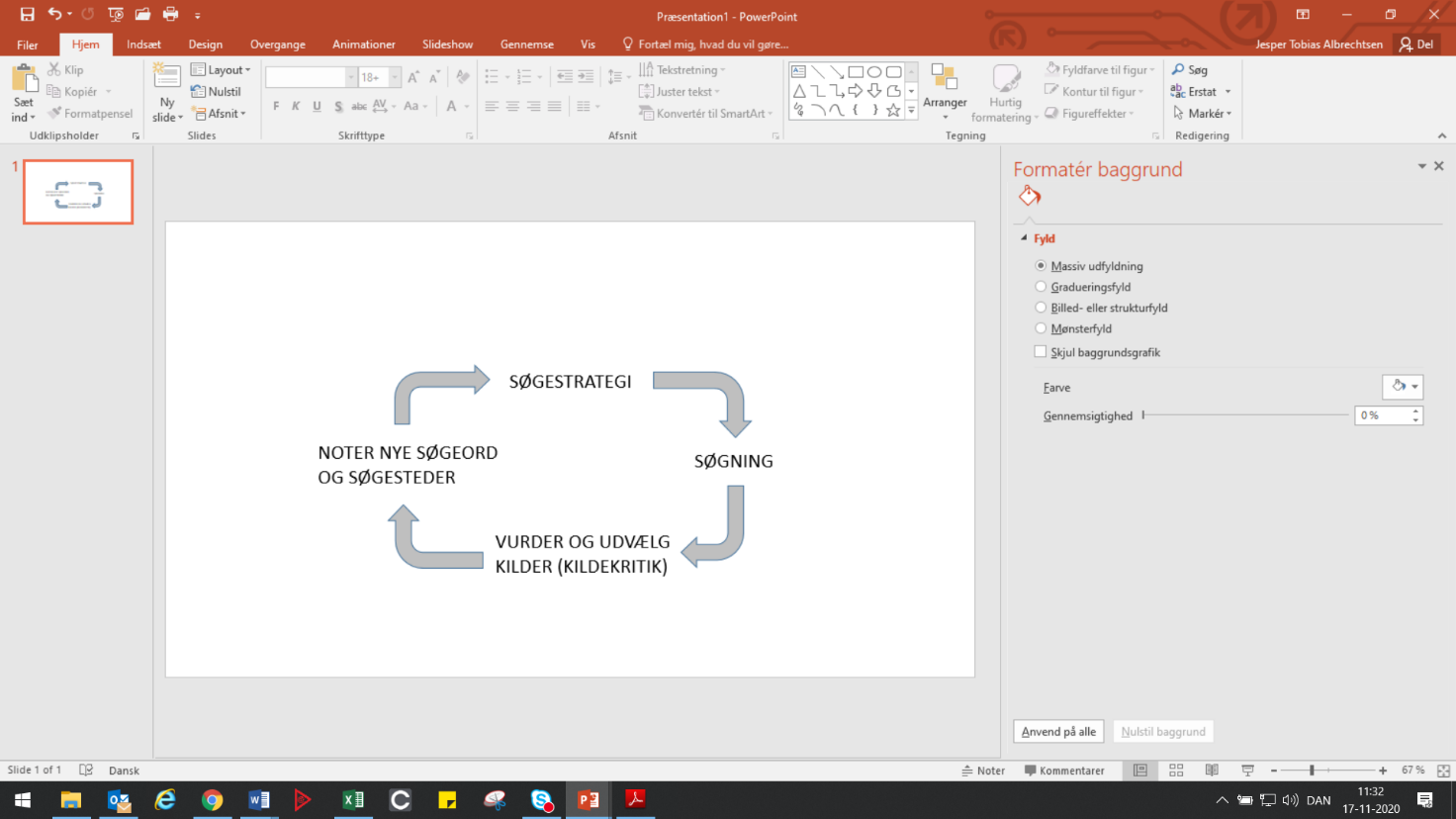 SøgestrategiHvad er dit emne?(Beskriv dit emne med enkelte sætninger. Har du en problemformulering, så sæt den ind)
Hvilke materialer/hvilken viden har du?(Hvis du allerede har fundet kilder, så skriv dem her)
Hvilke materialer/hvilken viden mangler du? 
(Skriv hvilke typer kilder du kunne få brug for til at besvare din problemformulering. Hvilken viden skal du bruge for at besvare din problemformulering?
F.eks: bøger, artikler, billeder, statistik)SøgeordSøgesteder(Brainstorm på søgeord. Tænk i synonymer, relaterede ord, generelle / specifikke ord)(Hvem kan tænkes at have den information/viden du har behov for)Kategorisering af søgeord(Hvilke søgeord passer sammen)Kategorisering af søgeord(Hvilke søgeord passer sammen)Kategorisering af søgeord(Hvilke søgeord passer sammen)Kategorisering af søgeord(Hvilke søgeord passer sammen)SøgeprocesSøgestrategi - vælg søgeord fra forskellige kategorierSøg!Vurder og udvælg kilderkig på dine søgeresultater og notér nye relevante søgeord på listenGå tilbage til nr. 1KildekritikStil følgende spørgsmål til kilden:Hvem er forfatter, udgiver eller afsender? Ved forfatteren noget om emnet?Er der politiske eller ideologiske holdninger i kilden?Hvornår er kilden skrevet? Er den måske for gammel?
(https://skrivopgave.kk.dk/artikel/kildekritik-0)